Департамент образования администрации города Нижнего НовгородаМуниципальное бюджетное образовательное учреждениедополнительного образования детейдетский /подростковый/ центр «Фортуна»Социальный проект «Бабушкин сундучок»СоставительИсхакова Ксения ВладимировнаПедагог-организатор д.к. им. А. Гайдараг. Нижний Новгород2015Введение:В современном мире постепенно растет доля людей пожилого возраста в составе населения. Изменение социального статуса человека в старости, в пожилом возрасте, возникновение различных затруднений в социально-бытовой, психологической адаптации к новым условиям жизни диктует необходимость выработки и реализации специфических подходов, форм и методов, особых технологий социальной работы с такими людьми. Старикам необходимо чувствовать, что они нужны кому-то, что их опыт, знания могут ещё пригодиться молодому поколению. Общаясь со школьниками, пожилые люди как бы молодеют душой, забывают на время о болезнях, одиночестве. Ребятам такое общение тоже очень полезно.В наши дни тема милосердия понемногу начинает теряться среди других тем, кажущихся более актуальными. Существующий ритм жизни, заставляющий забыть обо всем на свете, кроме своих проблем, отсутствие человеческого общения, которое заменили бездушные компьютеры и Интернет, приводит к тому, что родители заняты своими проблемами, а дети предоставлены сами себе. В результате среди подростков усилился нигилизм, демонстративное и вызывающее по отношению к взрослым поведение, стали проявляться жестокость и агрессивность по отношению к окружающим. Поэтому одна из задач взрослых – научить детей быть милосердными, уметь сострадать и ценить такие человеческие качества, как доброта, дружба, человечность. Необходимо научить их простому человеческому общению, общению друг с другом и людьми разного возраста. Да и сами дети в последнее время начали осознавать, что самым острым дефицитом у них стали человеческое тепло и забота о ближнем, и именно поэтому они чаще стали обращаться к словам: милосердие и добросердечность, отзывчивость и сострадание. Наш клуб им. А.П. Гайдара разработал проект совместно с ТОС поселка Комсомольский. Участники ТОС посещают наш клуб и проводят вместе с детьми мастер-классы.Такая совместная деятельность «бабушек и внуков» положительно влияет как на взрослых, так и на детей, воспитывая в их душах такие чувства, как участие,  уважение, взаимопомощь, отзывчивость. А пожилые люди, в свою очередь, получают положительные эмоции, удовлетворяют потребность в общении, востребованности в обществе. Поднимается их настроение, улучшается самочувствие.Тип проекта: художественно-творческий.Вид проекта: групповой.Форма проведения: мастер-класс.Участники проекта: дети (10-20 человек, возраст: 8-15 лет), педагоги (1-3 человек), участники ТОС (7-16 человек, возраст от 50) .Сроки проведения: с сентября по апрель 2015 года.Целью проекта:  повышение внимания к пожилым людям, использование их интеллектуального, нравственного потенциала, жизненного опыта.Задачи.- Оказание помощи в социальной адаптации пожилым людям, после выхода на пенсию;- Обеспечить преемственность поколений через привлечение ветеранов труда к духовно-нравственному воспитанию и художественно-прикладному творчеству детей нашего клуба;- Формирование у детей в клубе уважительного отношения к представителям  пожилого возраста.-   Сформировать желание детям использовать в дальнейшем данные умения и знания.Ожидаемые результатыПо окончании деятельности в рамках проекта «Бабушкин сундучок» предполагается, что его участники продолжат развивать добровольческие инициативы за счет расширения числа партнеров активного социального взаимодействия; не только осознают в процессе деятельности его социальную значимость, но и поймут, что те творческие умения и способности, которыми они обладают, приносят реальную пользу нуждающимся в помощи людям.  Критерии оценки эффективности проекта:Удовлетворённость обучающихся, педагогов, участников ТОС совместной деятельностью .Повышение познавательной активности обучающихся о пожилых людей.Повышение уровня социальной активности  членов ТОС и детей.Механизм оценивания: анкетирование, опрос. Условия реализации проектаЖелание всех участников проекта в совместной деятельности.При разработке данного проекта учитывались педагогические принципы деятельностного подхода, возрастные индивидуальные особенности детей и людей пожилого возраста.Финансирование. Наш проект не требует дополнительного финансирования, так как мастер-классы проводятся на базе ТОС и Детского клуба им. А.П. Гайдара за счет средств бюджетного финансирования.Рабочий план реализации социального проекта                      1. Проектировочный этап2. Реализация проекта3. Подведение итогов Организации, поддерживающие представленную разработкуМБОУ ДОД Фортуна детский клуб им. А.П. ГайдараТОС поселка Комсомольский- Фотоотчёт;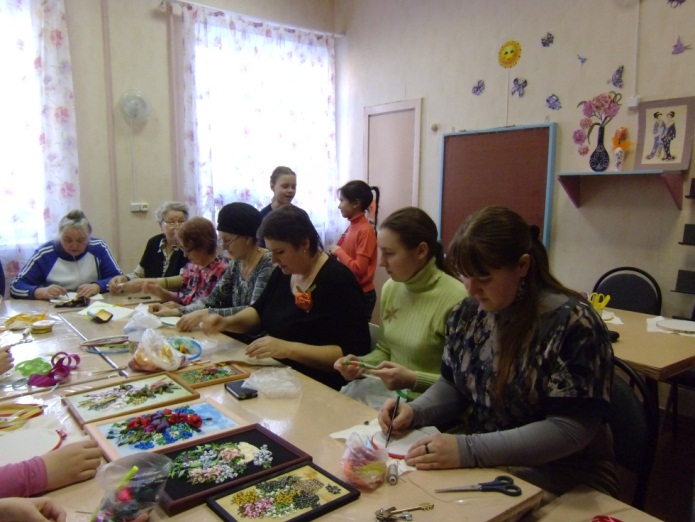 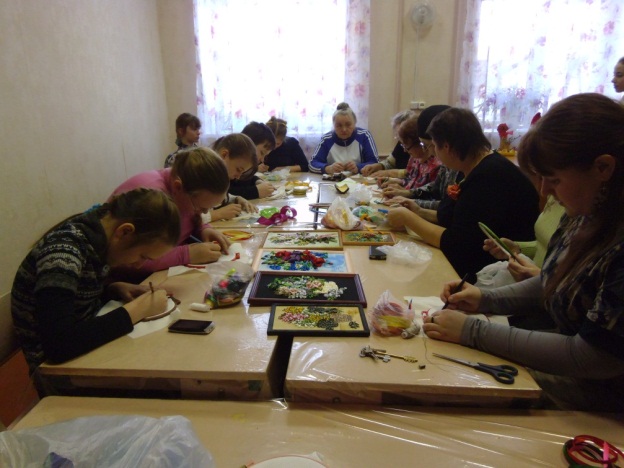 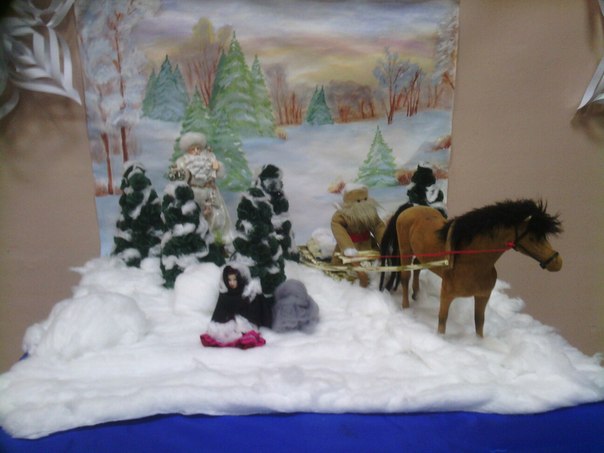 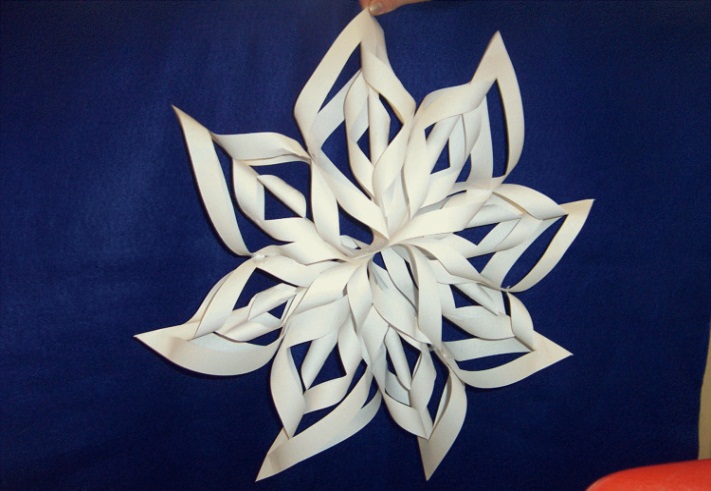 НомерМероприятиеСрокиОтветственные1.Анализ ситуацииСентябрьБобылева Вера Всеволодовна,Исхакова Ксения Владимировна, Долинина Маргарита Вячеславовна2.Разработка проектаСентябрьБобылева Вера Всеволодовна,ИсхаковаКсения Владимировна, Долинина Маргарита ВячеславовнаНомерМероприятиеОборудованиеСрокиОтветственные1.Мастер-класс «ёлочки»:Зелёные салфетки, альбомный лист, клей, степлер, ножницыноябрьБобылева Вера Всеволодовна,Исхакова Ксения Владимировна.2.Мастер-класс «Снежинка»:цветная бумага, клей, ножницы, карандаш.декабрьБобылева Вера Всеволодовна,Исхакова Ксения Владимировна.3.Мастер-класс «вышивка лентами»:Ленты: 5мм, 12мм, , иголки для вышивания лентами, пяльцы, гобелен карандаш, ножницы, зажигалка.мартБобылева Вера Всеволодовна,Исхакова Ксения Владимировна.НомерМероприятиеСрокиОтветственные1.ФотоотчётНоябрь, Декабрь, МартБобылева Вера Всеволодовна,ИсхаковаКсения Владимировна, Долинина Маргарита Вячеславовна2.Выставка поделок в клубеНоябрь, Декабрь, МартБобылева Вера Всеволодовна,ИсхаковаКсения Владимировна, Долинина Маргарита Вячеславовна3.АнкетированиеАпрельБобылева Вера Всеволодовна,ИсхаковаКсения Владимировна, Долинина Маргарита Вячеславовна